 Power Stroking Class 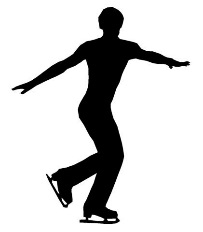 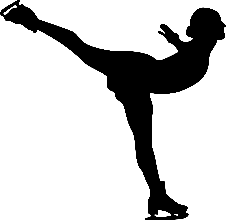 July and AugustSaturdays - 10:30 amWVFSC is offering a Power Stroking Class throughout July and August at the Reisterstown SportsPlex. This 30-minute class is ideally suited for skaters in Basic 6 through Novice MIF. We are offering two monthly pass options for the Power Stroking Class.  Power Stroking class only Power Stroking class + 1hr of discounted Club Ice immediately following Pricing for both options are below.Space for this class is limited. We highly encourage skaters to purchase a monthly pass for the Power Stroking Class to reserve your spot!July Monthly Pass (July 1, 8, 15, 22)Power Stroking Class ONLY		Power Stroking Class + 1 hr Club IceWVFSC Members - $36			WVFSC Members - $68	Non-Members - $44			Non-Members - $76August Monthly Pass (August 5, 12, 19, 26)Power Stroking Class ONLY 		Power Stroking Class + 1 hr Club IceWVFSC Members - $36			WVFSC Members - $68Non-Members - $44			Non-Members - $76Drop-in Rates per lesson are $10 for WVFSC Members/$12 for non-members.To register for the Saturday Power Stroking Class, go to www.worthingvalleyfsc.org/club-ice or email info@worthingtonvalleyfsc.org